Registration Form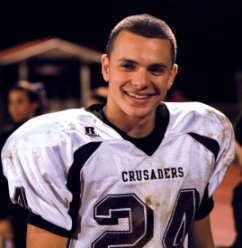 4th Annual Walk for Justin Suicide Prevention and Awareness WalkJune 20, 2015 – 10:30 a.m.  STARTMonroe-Woodbury High School TrackRegistration on Day of Event is from 8:45 a.m. to 9:30 a.m.Teenage suicide has impacted our community.  On June 20, 2015 we will hold our Fourth Annual WALK in Memory of Justin Dimino - who was just 16 yrs old when he died in January, 2011, by suicide.   Justin was a loving and spirited son and brother, a member of the Varsity Football Team, had many friends at MWHS and a valued member of the community.   The WALK in his Memory is to create awareness and prevention of suicide.	      American Foundation for Suicide Prevention reports from National Center for Health Statistics for 2010: An average of one person dies by suicide every 14 minutes Suicide is the 3rd leading cause of death for 15- to 24-year-old AmericansSuicide takes the lives of over 38,000 Americans every yearPre-Register by completing this form and mailing to address below. One entry per registrant: Checks payable to CFOS-JTD Memorial Scholarship FundMail to: Camille Stack,   P. O. Box 252, Monroe NY 10949 – (for further information:  camstack@yahoo.com)How you can help:____ Walker- Yes, I will walk with you on June 20th 	Student  $20.00  (cash/check) w free Tshirt (while sizes last) M L XL	Adult  $25.00   (cash/check)w free Tshirt (while sizes last) M L XL 	No fee for children 12 and under.____ Donor- I am unable to participate, but would like to donate $ ______            (credit card use for donation only, go to www.cfoc-ny.org – and designate to: Justin T. Dimino Memorial Scholarship Fund)____ Sponsor- I would like to be a Sponsor for this Event.  Information on SPONSORSHIP LEVELSlisted on reverse side of this form.  Name: _________________________________________________________________________Address: _______________________________________________________________________Phone: ________________________  email: __________________________________________	T Shirts:  Free w registration (see above) - 100% of T Shirt sales goes directly to the Scholarship FundT-shirt Size: circle one	Adult-    M   L   XL Waiver must be signed:I understand that I am voluntarily participating in the WALK FOR JUSTIN at my own risk and my own request.  I hereby waive all claims against the MONROE-WOODBURY CENTRAL SCHOOL DISTRICT and COMMUNITY FOUNDATION OF ORANGE AND SULLIVAN, their affiliates, officers, directors, volunteers and employees, and all sponsors, or any event personnel, paid or volunteer, for any injury that I might suffer in this event.  Signature		Date			Parent/Guardian if under 18 			Emergency ContactRegistration form must be received by June 7TH,  or register day of Event. All proceeds to benefit The Justin T. Dimino Memorial Scholarship Fund – a component fund of Community Foundation of Orange and Sullivan www.cfosny.org.  The Justin T. Dimino Memorial Scholarship is awarded to a graduating student of Monroe Woodbury High School and a graduating student of Sacred Heart School, Monroe, NY 4th Annual Walk for Justin Suicide Prevention and Awareness Walk June 20, 2015 – 10:30 a.m.  Monroe-Woodbury High School TrackRegistration on Day of Event is from 8:45 a.m. to 9:30 a.m.SPONSORSHIP FORMThis form is to be completed and returned by  June 10, 2015Make money order or checks payable to:  CFOS-JTD Memorial Scholarship Fund, Mail to: Camille Stack, P. O. Box 252, Monroe NY 10949 Questions?
camstack@yahoo.com		American Foundation for Suicide Prevention (CDC) facts.….An average of one person dies by suicide every 13.7 minutes Suicide is the 5th leading cause of death for 15- to 24-year-old AmericansSuicide takes the lives of over 38,000 Americans every yearAll proceeds to benefit The Justin T. Dimino Memorial Scholarship Fund – a component fund of Community Foundation of Orange and Sullivan www.cfosny.org.  The Justin T. Dimino Memorial Scholarship awarded annually to a graduating student of Monroe Woodbury High School, and a graduating student of Sacred Heart School, Monroe, NY  Company Name:________________________________________________________________________Contact Person: ___________________________________ Contact  Phone : _______________________Contact Email:_________________________________________________________________________Address: _____________________________________________________________________________State: ____________ Zip: ________________ Fax Number: ____________________________________If you are unable to be a SPONSOR, but would like to make a DONATION and use a credit card, visit: www.cfosny.org – and designate your donation to:   Justin T. Dimino Memorial Scholarship Fund.Sponsor LevelDonation AmountBronze:Name Displayed on Walk Day2 Free Walkers$100SilverName Displayed on Walk Day2 Free WalkersName Listed on T-Shirt$250GoldName Displayed on Walk Day4 Free WalkersName Listed on T-shirtName Listed on printed material$500+Platinum – Major SponsorName Displayed on Walk Day6 Free WalkersName Listed on T-shirtName Listed on printed material